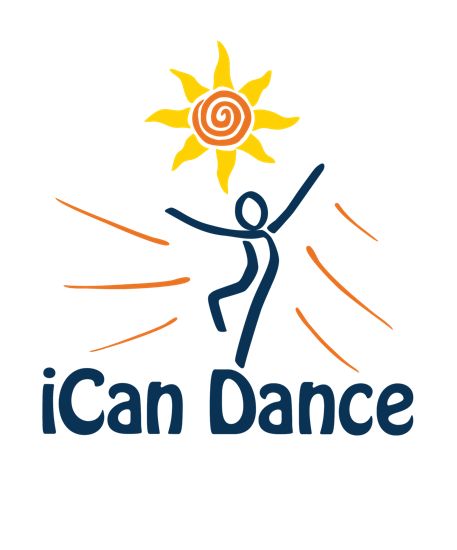 Volunteer Daily Check-In SheetSession #1 (8:30am – 9:45am):Session #2 (10:15am – 11:15am):Session #3 (11:45am – 1:00pm):Session #4 (2:15pm – 3:30pm):Session #5 (4:00pm – 5:15pm):Volunteer NameMTWThFCell Phone #Volunteer NameMTWThFCell Phone #Volunteer NameMTWThFCell Phone #Volunteer NameMTWThFCell Phone #Volunteer NameMTWThFCell Phone #